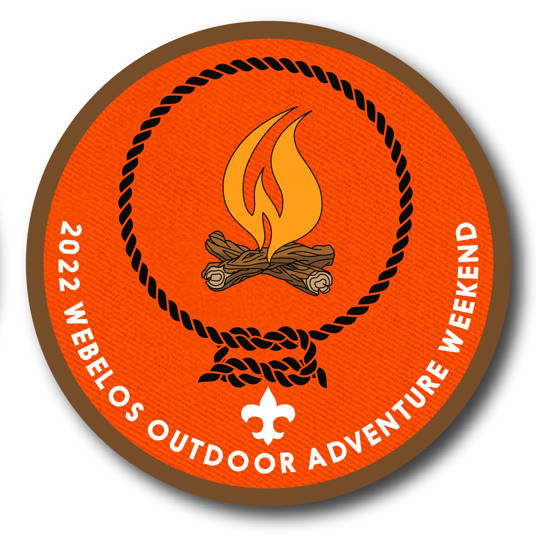 Leaders GuideEVENT2022 Webelos Outdoor Adventure WeekendTIMES & DATES8:00 AM, Saturday, October 8 – 11:00 AM Sunday, October 9, 2022LOCATIONMcNeil Scout Ranch @ Peaceful Valley22798 N Elbert RoadElbert, CO 80106Magnus Adventure CampCOST	$75.00/Webelos & Parent/Guardian (ONE Webelos & ONE Parent/Guardian)$112.50/TWO Webelos & ONE Parent/Guardian (3 People)A parent/guardian must accompany each Webelos.If there the Scout is female, they must be accompanied by a female adult.CONTACTDavid Short (Event Chair & Short-Term Camp Administrator)(303) 881-7790DMShort80124@gmail.com EXECUTIVE SUMMARYThe 2022 Webelos Outdoor Adventure Weekend is Black Feather & Centennial’s premier fall camping event for Webelos & Arrow of Light. Daytime Troop-sponsored events will feature some advancement opportunities.  Saturday evening will include a Campfire and cracker barrel, and Webelos & their parent/guardian can spend the night under the stars.DIRECTIONS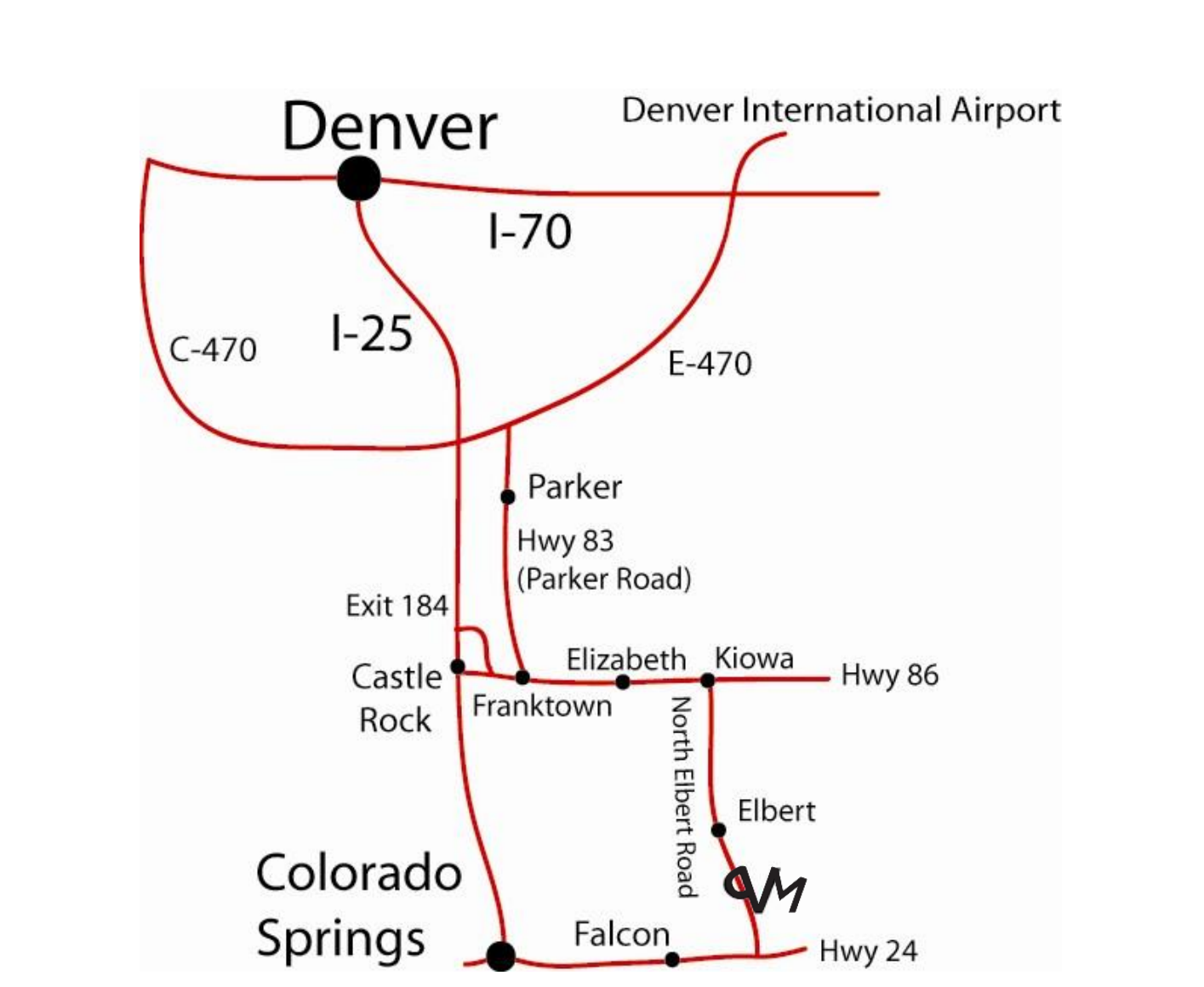 REGISTRATION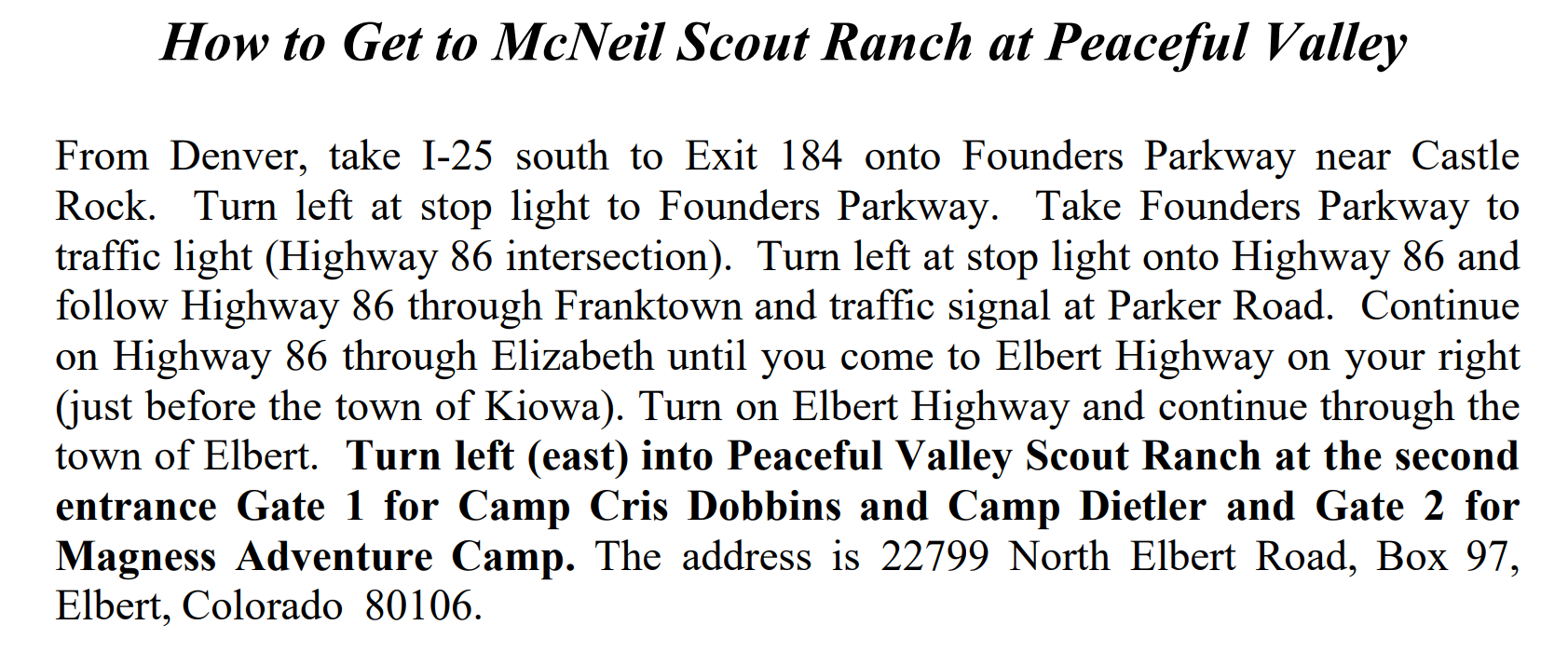 All Webelos & Parent/Guardians register via the DAC website & monthly calendar.https://denverboyscouts.doubleknot.com/event/calendar/1704?orgselect=-1Registration will CLOSE on Monday, October 3, 2022, at 11:59 PM.  No walk-ins will be accepted.  Please note that all registration fees are NON-REFUNDABLE.NOTE:  This event is limited to the first 200 Webelos & Parents/Guardians!CHECK-INPlease check-in by reporting to the Webelos Weekend event CHECK-IN area prior to dropping equipment OR unloading vehicles.  This is located at the upper parking lot.Bring with you the following items:Corresponding BSA Medical Forms.Parts A&B completed for ALL Scouts, Scouters and any parents attending.All registered Adults MUST have a copy of their YPT (Youth Protection Certificate) attached to their medical forms.Medical Forms may be found through the following link:https://www.scouting.org/health-and-safety/ahmr/All Scouting Events (<72 hours)Parking is limited.  Therefore, units are encouraged to carpool.   Too, you will have to carry your gear from the parking lot to your camping area.  Therefore, plan accordingly.OVERNIGHT & DAY USE CAMP SET-UPParticipants should be sleeping in tents.  No travel trailers, RVs or buses are permitted at this event.    Please note that if extending circumstances exist, you must seek and receive prior written approval by emailing the below contact by Friday, September 30, 2022.DMShort80124@gmail.com GUIDE TO SAFE SCOUTINGWebelos Weekend Participants will follow the Guide to Safe Scouting.  You may obtain a copy via the following link:https://filestore.scouting.org/filestore/pdg/34416.pdfSCOUT ESSENTIALSAll Webelos, Parents, Scouts & Scouters should always have in their possession their Scout Essentials.  You may obtain as copy via the following link:https://scoutingmagazine.org/2013/02/the-10-essentials/MEDICAL ASSISTANCEBasic first aid to all participants and staff can be provided at the Weekend HQ.  For Emergencies and/or First Aid Emergencies and First Aid Phone Number is 911.Cell phone coverage at McNeil Scout Ranch can be limited and unreliable. Coverage is contingent based on your location and your provider. Internet coverage is not available. EMERGENCIESLocal Emergency Agency is the Elbert County Sheriff’s Office. FIRESNO OPEN FIRES are permitted.Water Running water will NOT be available at the Webelos Weekend Camporee.  However, we will have some water stations set up.  ALL Webelos and Parents are encouraged to bring all your own water needed for the entire weekend! Dehydration can occur just as fast in cold weather as in warm weather.  Each Scout needs to have a filled water bottle with them on Saturday. Parents/Guardians too need to stay hydrated! LEAVE NO TRACEOur expectation is that everyone will practice the Leave No Trace principals. Plan ahead & prepare.Travel & camp on durable surfaces.Dispose of waste properly.Leave what you find.Minimize campfire impact.Respect Wildlife.Be considerate of others.FOODLunch, dinner, cracker barrel & breakfast will be provided.  If you plan to bring your own snacks or food, please plan to keep those items in a secure container in your car as you might attract wildlife.TRASH The trash receptacles for the campsites are not to be used.  There will be no trash receptacles on site.  INDIVIDUALS are responsible for removing and taking home ALL trash, including food, wrappers, etc.  Basically, pack it in and pack it out!  TOLIETSWe will be providing porta-potties for this event.  Wash hands after use.CAMP RULESFollow the Scout Oath & Law!Practice Leave No Trace.Follow Youth Protection Training (YPT) guidelines.Park only in designated parking areas.Webelos are not to be at the lake unless with adult supervision.No electronic games, or music players allowed at this event.No fires, alcoholic beverages, fireworks, or firearms allowed at this event.Rocks, sticks and pinecones are to be left in place on the ground.The BUDDY SYSTEM should be used all the time.LOST & FOUNDLost and found will be located at the Weekend Headquarters (HQ). Consider labeling all items with a last name and Pack number with a permanent marker. WearClass A UniformWide Brim HatInsulated Jacket (Water & Wind Resistant recommended)Scout ShirtScout PantsScout BeltScout SocksHiking Boots or Tennis ShoesOpen toe shoes are NOT permitted in CampNOTE:  Feel free to leave your neckerchief and slide at home as they tend to get lost on campouts!BringDuffel Bag OR Pack (your gear will be carried from parking lot to campsite)Fleece Sweater OR JacketThe historical average weather forecast for our weekend:  HIGH 69° F and LOW 39° FSleep Clothes in stuff sack (plastic zip lock bag will work too)Long-Johns (Shirt & Bottom) AND Wool SocksExtra Clothes in stuff sack (plastic zip lock bag will work too)Knit Cap (1)Socks (1 extra pair)Sock Liners (1 extra pair)Synthetic Underwear & T-Shirt (1 extra pair)Gloves OR MittensHygiene KitToothbrush & ToothpasteCombSmall towel20° F or less Rated Sleeping Bag with Stuff SackIf your sleeping bag is NOT rated to 20 degrees you may use two sleeping bags (stuff one inside the other) OR add a fleece liner (lowers bag temperate rating by approximately 10 - 20° F) to your sleeping bag’s rated temperature, e.g., 30° F → 20 - 10° FSleeping PadTent, stakes, poles, etc.Webelos & parent/guardian will share a tent together.Day PackScouts EssentialsHeadlamp OR FlashlightCompass & MapWater (2-Quarts (32 OZ))Knife (& Totem Chip Card)Rain Gear AND Extra ClothesWaterproof Jacket & Waterproof PantsPonchos are not recommendedSmall Personal First Aid Kit (Recommended)Non-Latex Gloves (1 pair)Alcohol WipeBandages (Assorted sizes 2 – 3 each)Triple Antibiotic, e.g., NeosporinMoleskin (Blister Prevention/Treatment)Sun ProtectionWide brim HatSunscreen & Lip BalmSunglassesWaterproof Matches OR Fire Starter, e.g., Flint & SteelTrail Food, e.g., energy bar, gorp, etc.Other RecommendedWebelos HandbookWatchPencil & PaperCamp ChairBandana (Cotton is OKAY)Scarf AND/OR Buff (OPTIONAL)All participants should dress in Layers.  Synthetic and tight clothing to be worn next to the skin, and water/wind proof on their outer layer.  Wool and fleece clothing provide a good warmth to weight ratio.  Additionally, do not bring any COTTON clothing!  For example, NO cotton jeans or sweatshirts!  Cotton will not maintain any thermal value once wet!Finally, it is NOT recommended that PARTICIPANTS bring any electronics, e.g., smart phones, games, chargers, etc.  Electrical outlets are not available.EVENTSThe following are possible advancement opportunities to learn and earn at this event:WEBELOS BADGEUnderstand and agree to follow the Outdoor CodeARROW OF LIGHTGive and explain the Scout Motto, Slogan, Sign, Salute & handclasp.With your den, visit at least one Scout BSA oriented outdoor activity.Participate in a Webelos overnight campout or day hike.WEBELOS CORE ADVENTURESCast Iron Chef (1)Duty to God & You (1)First Responder (1, 2, 3, 4, 5, 6)Stronger, Faster, Higher (1 & 2)Walkabout (3 & 5)WEBELOS ELECTIVE ADVENTURESAware & Care (1 & 2)Castaway (2 a, b, c & d)Into the Woods (1, 2, & 6)Whittling Chip (1, 2, 4 & 5)ADVANCEMENT OPPORTUNITY COMPLETIONIt is the responsibility of the Cubmaster or Den Leader to review the requirement with your Scout to ensure completion and sign-off the requirements.SCHEDULEPATCHAll registered participants will receive one commemorative Patch.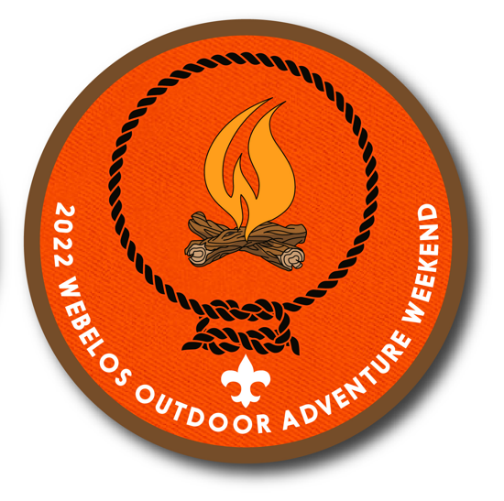 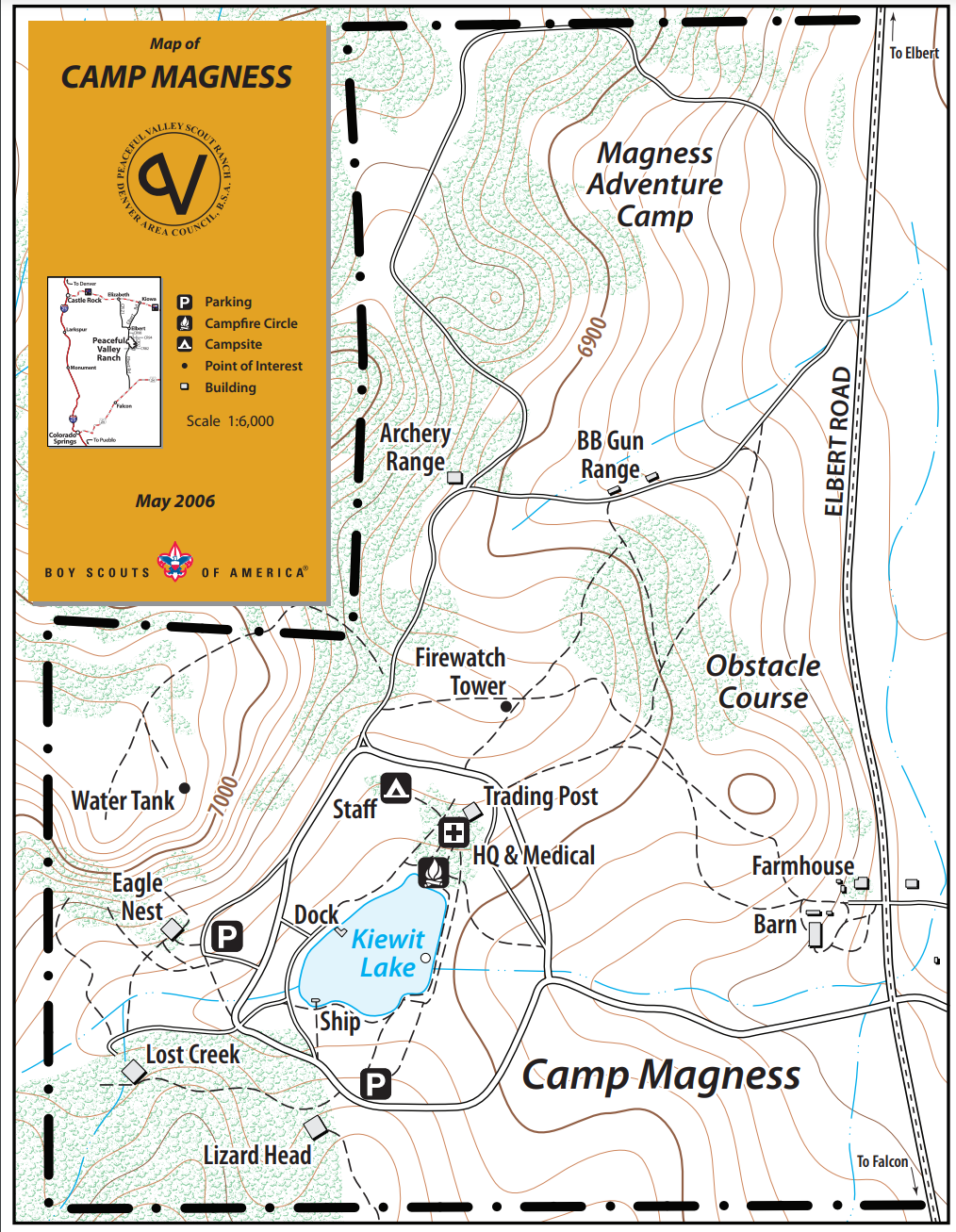 Saturday, October 8, 2022Saturday, October 8, 20228:00 – 9:00 AMArrival & Check-In9:15 AMAssembly & Opening Flags8:45 AMOpening Flags9:30 AMEvents & Activities11:30 AM Lunch1:00 PMEvents & Activities3:00 PMFree-Time & Open Ranges5:00 PMAssembly & Closing Flags5:30 PMDinner6:30 PMFree-Time8:00 PMCampfire10:00 PMTaps (Lights Out & Quiet Time)Sunday, October 9	Sunday, October 9	7:15 AMReveille & Break Camp8:00 AM Duty to God & You Service8:30 AMBreakfast9:00 – 11:00 AM Check-Out & DepartureNOONAll participants departed & camp closed